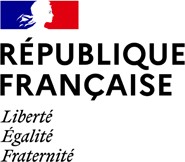 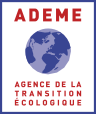 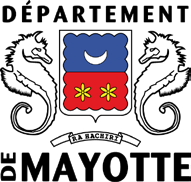 Appel à projets « Économie Circulaire » MayotteDossier de candidature Session 2022À destination des collectivités, associations et entreprisesADEME Réunion / Mayotte02 62 71 11 30ademe.reunionmayotte@ademe.frDépartement de MayotteAnne MARJOUX02 69 64 99 10 / 06 39 99 68 58anne.marjoux@cg976.frÀ transmettre par voie électronique au plus tard :Session 1 : le 23 mai 2022 à 8h (heure de Mayotte)Session 2 : le 29 novembre 2022 à 8h (heure de Mayotte)Candidature : Fiche de présentation du porteur de projetRaison sociale ou Nom :	 	 Forme juridique :    		SIRET N°		Code APE :  	Représenté par (signataire dûment habilité) :   	 En qualité de :    	 Adresse (siège social) :   	Commune :   	 Téléphone :   	Code postal :   	Email :   	 Site Internet :    	 Interlocuteur concernant le dossier :Nom :   	 Fonction :   	Prénom :   	Tel :  	Email :   	Typologie du projet :(Cocher ci-dessous – plusieurs choix sont éventuellement possibles)Volet 1 : Écologie Industrielle et Territoriale (EIT) Volet 2 : Economie de la fonctionnalité (EF)Volet 3 : Consommation responsable et éducation des citoyens à la consommation durable Volet 4 : Allongement de la durée d’usage (réemploi, réparation et réutilisation)Volet 5 : Recyclage et valorisation (dont gestion et traitement des biodéchets) Volet 6 : Équipements divers sur la thématique des déchetCandidature : Modèle de fiche type récapitulative du projetIntitulé du projetContexteDescriptionObjectifs et résultats attendusDescription technique du projet (approvisionnement, exutoire, marché…)Localisation du projetBudget prévisionnel (estimation des coûts du projet par grandes catégories, les devis seront à joindre obligatoirement dans le dossier de demande d’aide)Plan de financement prévisionnelCalendrier prévisionnel de réalisation du projet (par grandes étapes)Autres informations relatives au projet que vous estimez utiles pour compléter cette présentation (suite du projet envisagée, état des lieux antérieur…)Type de dépenses(ex : fonctionnement, étude, animation, communication, investissement…)Détail des postes de dépenses(ex : réalisation d’un outil de communication ou de sensibilisation, réalisation d’un diagnostic ou d’une étude, détail des équipements…)HT / TTC / NetTotal des dépenses (€)TotalFinanceursMontants en €ADEMEDépartementAutre financeur public, précisez : collectivité territoriale, Fonds européen, Etat, ARS…Ajouter une ligne budgétaire par financeurAutofinancement en fonds proprePrêtCrédit-bailAutres financements(à préciser – ajouter une ligne budgétaire par financeur)Total